*Celebrate Earth Day–REDUCE, REUSE, RECYCLE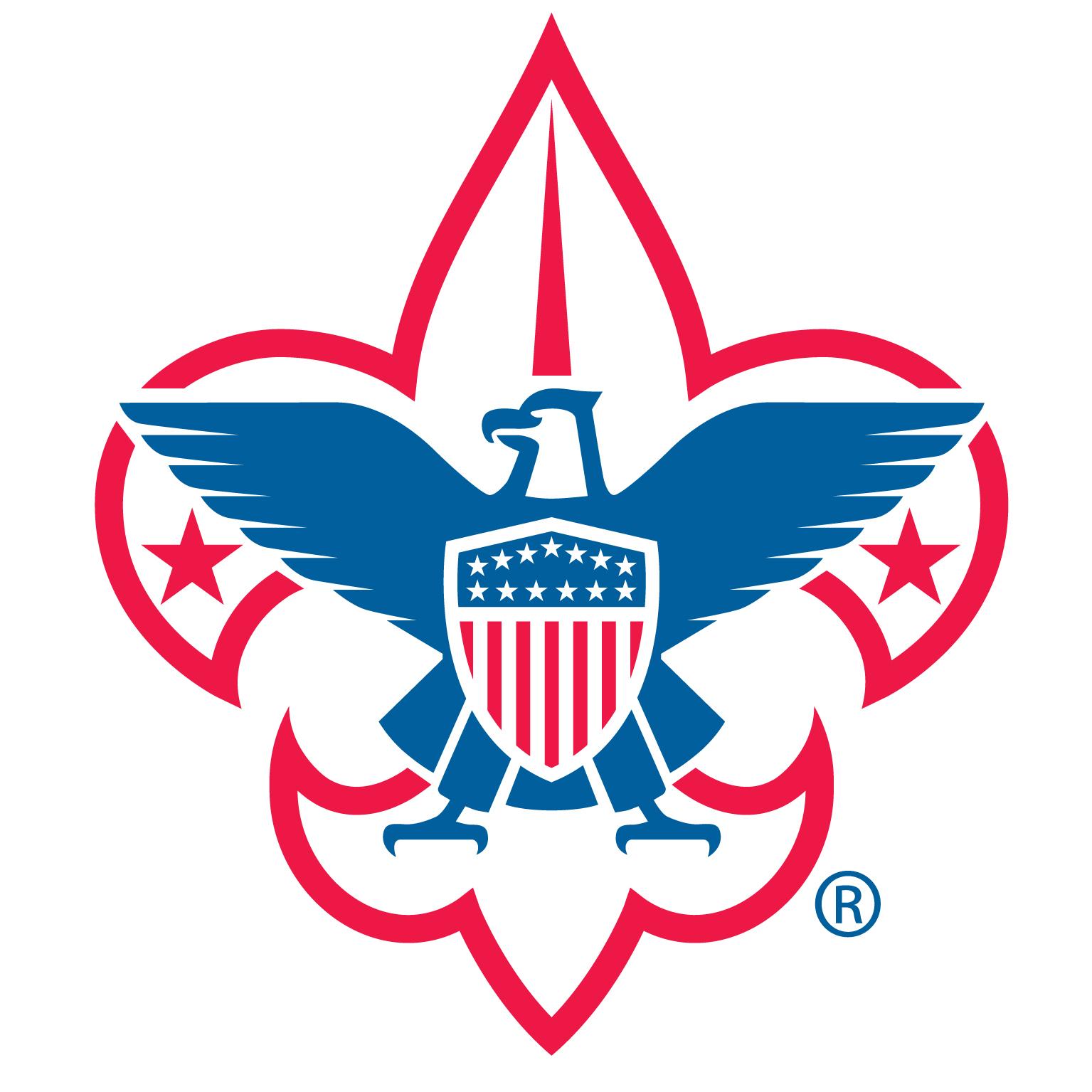 Boy Scout Troop 70Annual Tag Sale FundraiserONE COLLECTION WEEKEND ONLY!!!Saturday, April 27 andSunday, April 28*9 AM to 3 PMMAKE YOUR TAX-DEDUCTIBLE DONATIONS at the NEW CANAAN RAILROAD PARKING LOTOpposite Karl Chevrolet on Elm StreetPlease donate your new or gently used items such as:Artwork | Bikes | Boats & Kayaks | Cars | Cell Phones |Collectibles Electronics | Flat Screen Monitors & TVs | Games Hand & Power Tools | Holiday Items | HousewaresIndoor & Outdoor Children’s Toys |Jewelry | Lamps | Laptops/ComputersLawn Equipment | Mirrors |Musical Instruments |Outdoor Furniture Outdoor Grills |Small Antiques| Small Indoor Furniture | Snow Blowers Sporting Goods | StrollersWE ARE UNABLE TO ACCEPT:  Books, Backpacks, CDs, Clothing, Computer Bags, DVDs, Footwear, Large Exercise Equipment (treadmills, weight sets, etc.), Large Furniture, Luggage, Large Rugs, Linens, Stuffed AnimalsTAG SALE on Saturday, May 49am – 2:30pm (8am Early Birds $10 entry fee)St. Aloysius School Gym Corner of South & Cherry Streets, New Canaan, CT***Please do not call St. Aloysius Church***For more information email: bsatroop70tagsale@gmail.com or visit www.newcanaanscouts.com